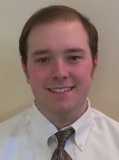 Christopher Rhodes5214 Torrington Circle Rosedale, MD 21237 

Education:		University of Maryland, Baltimore County 		                                   Baltimore, Maryland 			Major: Modern Languages and Linguistics, BA		      			                   2013			Major: Asian Studies, BAStudy Abroad:	Yonsei University (exchange student)			                                     Seoul, South Korea			Concentration: Korean Language and Literature 		                                February to June 2012			Skills:	Languages: Korean (Advanced), Spanish (Intermediate), Japanese (Beginner), C++ Computer Language (Basic)	Applications: Microsoft Office (Excel, PowerPoint, Word, etc.)	Teaching
Experience:                  English Teacher			 	                           	                          November 2013 – PresentAvalon English						                         Gyeonggi-do, South KoreaTeach English speaking and writing skills, instruct students in the area of reading comprehension, prepare supplementary materials for students, assign homework based on lessons, assign and grade essays, practice conversational English on the phone with students, write comments based on performanceInstructing Korean students (kindergarten, elementary, and middle school) in English language, lesson preparation, effective teaching methodsReading Tutor			 	                           	                      October 2012 – January2013Reading Partners (Westport Academy)					      Baltimore, MD, USAPrepared lessons for student, reviewed previous skills with student, developed reading comprehension skills with student, conducted activities to further knowledge of studentTeaching children, instructional skills, organization, creating study plans, conflict resolutionWork Experience:		Library Assistant				                                             April 2011 – May2013UMBC Library Media				                                                         Baltimore, MDAssisted patrons, compiled lists of different items, addressed concerns, collaborated with other employees on projects, arranged items for display, identified trends in circulation, trained new employees, clarified misinformation, catalogued items into databasesOrganization, speaking effectively, reporting information, persuading, imagining alternatives, gathering information, analyzing, solving problems, setting goals, cooperation, being punctual, accepting responsibility, coordinating tasksService Associate				                                   May 2008 – September 2008Mango Joe’s					                                                      Nottingham, MDCalculated daily take, prepared food for sale, cleaned the store, stocked items, received shipments, trained new employees, advertised promotionsMoney handling, listening attentively, motivating, cooperating, asserting, promoting change, meeting goals, managing conflict